МБОУ «Киикская средняя школа» Тогучинский район НСООтзыв об областном семинаре «Реализация проекта «Жизнь без преград», проведенном  МБОУ – СОШ №8 г. Искитим 14.05.2015Выражаю благодарность администрации школы за организованное мероприятие, многообразие интересных уроков и занятий  внеурочной деятельности. Участникам семинара был представлен опыт инновационного процесса – инклюзивного образования, позволяющий осуществлять обучение и социализацию всех детей школы независимо от их индивидуальных потребностей, учебных достижений, психических и физических особенностей. Обсуждались  проблемы и перспективы инклюзивного образования.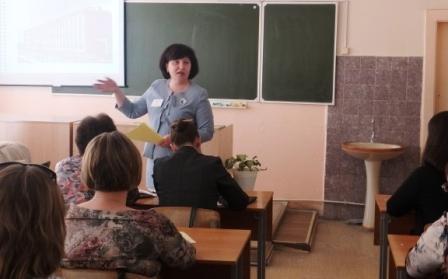 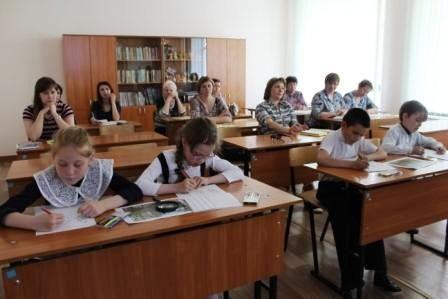 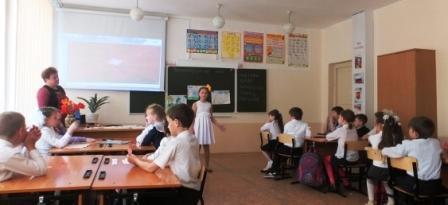 Преподаватели показали возможности включенности ребенка с ОВЗ в учебный процесс, позволяющий  ему ощущать  себя безопасным и значимым в коллективе сверстников, быть успешным, мотивированным к школьной жизни, преодолевать трудности адаптации в обществе. Созданная на всех занятиях  психологически комфортная среда помогала  детям чувствовать себя свободно, уверенно, непосредственно. Воспитываются толерантные, уважительные  взаимоотношения, партнерское сотрудничество, вера в себя. Учителя внимательны  к каждому ребенку, дают возможность высказаться, защитить свою точку зрения, принять позицию собеседника, проводить рефлексию.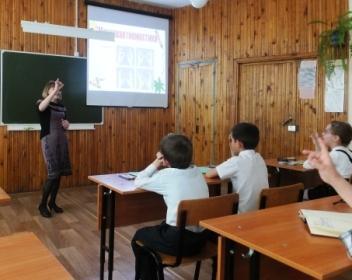 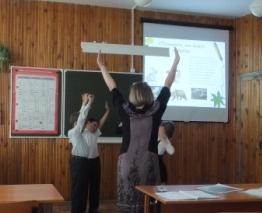 Разнообразные формы деятельности (парная, индивидуально-групповая), содействовали созданию ситуаций успеха как для нормативно развивающегося школьника, так и для ребенка с особыми образовательными потребностями, развитию способности ребенка думать и действовать самостоятельно. Познавательный процесс поддерживался умением создания настроя: ученик + учитель = содружество.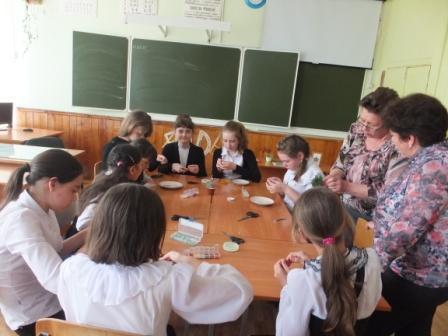 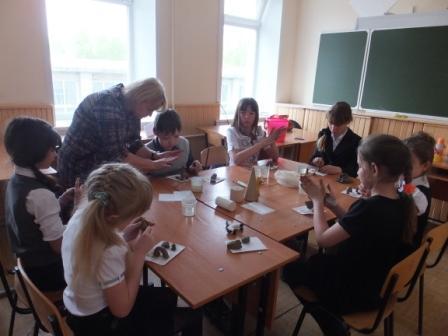 Благодарю учительский коллектив за плодотворную работу, теплую встречу.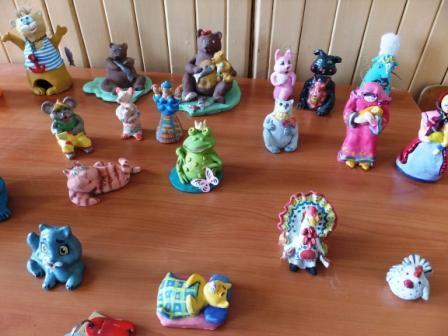 14.05.2015          С уважением,  педагог-психолог  Рагулина Л.Д.